Grant NumberDateGrant TitleProject Director GranteePhone NumberState Plan PriorityEmailCertificationCertificationCertificationCertificationCertificationCertificationAs an authorized individual for the grant, I certify the information contained in the report and the attachments (if applicable) are accurate, and to the best of my knowledge, program expenditure and activities are in compliance with the approved grant and federal/state regulations.As an authorized individual for the grant, I certify the information contained in the report and the attachments (if applicable) are accurate, and to the best of my knowledge, program expenditure and activities are in compliance with the approved grant and federal/state regulations.As an authorized individual for the grant, I certify the information contained in the report and the attachments (if applicable) are accurate, and to the best of my knowledge, program expenditure and activities are in compliance with the approved grant and federal/state regulations.As an authorized individual for the grant, I certify the information contained in the report and the attachments (if applicable) are accurate, and to the best of my knowledge, program expenditure and activities are in compliance with the approved grant and federal/state regulations.As an authorized individual for the grant, I certify the information contained in the report and the attachments (if applicable) are accurate, and to the best of my knowledge, program expenditure and activities are in compliance with the approved grant and federal/state regulations.As an authorized individual for the grant, I certify the information contained in the report and the attachments (if applicable) are accurate, and to the best of my knowledge, program expenditure and activities are in compliance with the approved grant and federal/state regulations.Signature of Project DirectorSignature of Project DirectorSignature of Project DirectorDateDateDateNumber of ParticipantsReport individual participants only. Number of ParticipantsReport individual participants only. Number of ParticipantsReport individual participants only. Number of ParticipantsReport individual participants only. Number of people with intellectual and developmental disabilities who participated in grant activities.Number of people with intellectual and developmental disabilities who participated in grant activities.Number of family members of people with intellectual and developmental disabilities who participated in grant activities.Number of family members of people with intellectual and developmental disabilities who participated in grant activities.Number of additional people trained or educated as part of grant activities.Number of additional people trained or educated as part of grant activities.Include people who participated in organized activities designed to increase knowledge who are not yet counted.Include people who participated in organized activities designed to increase knowledge who are not yet counted.Include people who participated in organized activities designed to increase knowledge who are not yet counted.Include people who participated in organized activities designed to increase knowledge who are not yet counted.	Briefly describe who participated in trainings or educational activities (eg: special ed. teachers, nursing 	students, law enforcement professionals, direct service professionals, etc):	Briefly describe who participated in trainings or educational activities (eg: special ed. teachers, nursing 	students, law enforcement professionals, direct service professionals, etc):	Briefly describe who participated in trainings or educational activities (eg: special ed. teachers, nursing 	students, law enforcement professionals, direct service professionals, etc):	Briefly describe who participated in trainings or educational activities (eg: special ed. teachers, nursing 	students, law enforcement professionals, direct service professionals, etc):Which survey data are attached to this report? All participants are to be surveyed on satisfaction and outcomes..   Which survey data are attached to this report? All participants are to be surveyed on satisfaction and outcomes..   SatisfactionWhich survey data are attached to this report? All participants are to be surveyed on satisfaction and outcomes..   Which survey data are attached to this report? All participants are to be surveyed on satisfaction and outcomes..   OutcomeProgramming materials are attached to this report.Programming materials are attached to this report.YesProgramming materials are attached to this report.Programming materials are attached to this report.No	Briefly describe attached programming materials (eg: Agenda, training PowerPoint presentation, assessments, MOU, etc.):	Briefly describe attached programming materials (eg: Agenda, training PowerPoint presentation, assessments, MOU, etc.):	Briefly describe attached programming materials (eg: Agenda, training PowerPoint presentation, assessments, MOU, etc.):	Briefly describe attached programming materials (eg: Agenda, training PowerPoint presentation, assessments, MOU, etc.):Activity Narrative  Activity Narrative  Activity Narrative  Activity Narrative  Describe expected outcomes and actual outcomes. Include how outcomes were measured.Eg, Survey data revealed 30 attendees increased knowledge on guardianship alternatives including Supported Decision Making and power of attorney.  Describe expected outcomes and actual outcomes. Include how outcomes were measured.Eg, Survey data revealed 30 attendees increased knowledge on guardianship alternatives including Supported Decision Making and power of attorney.  Describe expected outcomes and actual outcomes. Include how outcomes were measured.Eg, Survey data revealed 30 attendees increased knowledge on guardianship alternatives including Supported Decision Making and power of attorney.  Describe expected outcomes and actual outcomes. Include how outcomes were measured.Eg, Survey data revealed 30 attendees increased knowledge on guardianship alternatives including Supported Decision Making and power of attorney.  Describe collaborative partners and activities. Include each partner’s major contributions.Eg, Planning committee comprises organization xyz, organization abc, and entity efg. Organization xyz secured the keynote speaker, organization abc obtained meeting space, and entity efg provided publicity.     Describe collaborative partners and activities. Include each partner’s major contributions.Eg, Planning committee comprises organization xyz, organization abc, and entity efg. Organization xyz secured the keynote speaker, organization abc obtained meeting space, and entity efg provided publicity.     Describe collaborative partners and activities. Include each partner’s major contributions.Eg, Planning committee comprises organization xyz, organization abc, and entity efg. Organization xyz secured the keynote speaker, organization abc obtained meeting space, and entity efg provided publicity.     Describe collaborative partners and activities. Include each partner’s major contributions.Eg, Planning committee comprises organization xyz, organization abc, and entity efg. Organization xyz secured the keynote speaker, organization abc obtained meeting space, and entity efg provided publicity.     Please share success stories about how grant activities made an impact on the target group.(NOTE: Please submit photos related to success stories if available.)Please share success stories about how grant activities made an impact on the target group.(NOTE: Please submit photos related to success stories if available.)Please share success stories about how grant activities made an impact on the target group.(NOTE: Please submit photos related to success stories if available.)Please share success stories about how grant activities made an impact on the target group.(NOTE: Please submit photos related to success stories if available.)Please describe challenges overcome, new collaborative connections, and unexpected outcomes. Please describe challenges overcome, new collaborative connections, and unexpected outcomes. Please describe challenges overcome, new collaborative connections, and unexpected outcomes. Please describe challenges overcome, new collaborative connections, and unexpected outcomes. 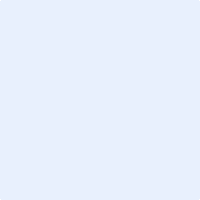 